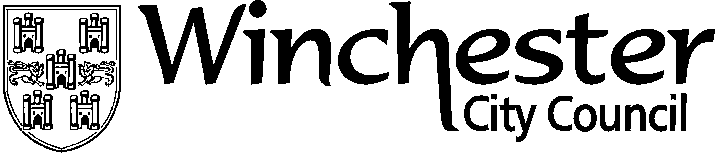 Application for a new premises licenceUse this form to apply for a new Premises Licence. The application must be accompanied by a plan of the premises to the scale of 1:100. Please see attached list of ‘Requirements for Plans Submitted with Application for Premises Licence or Club Premises Certificate’.Enclose copies of documentation proving the applicants right to work in the UK, if applicable.  Please see guidance note 15. If the application is to sell alcohol, the applicant does not have to hold a Personal Licence. However, the application must contain the name of the Designated Premises Supervisor (DPS), who must hold a Personal Licence and the application must be accompanied by the Vary DPS Consent form (Form of consent given by the person whom the applicant wishes to be the premises supervisor).Applicants should consult the Council’s  Policy when formulating the Operating Schedule. The  Policy can be found at www.winchester.gov.uk/licensing, click on Alcohol and Entertainment, then  Policy and Fees.The application for a new Premises Licence must be advertised by placing a pale blue notice outside the premises for 28 days starting the day after the application is made and by placing an advertisement in the local paper within 10 working days of the day after the application is made. The notices are available at www.winchester.gov.uk/licensing or paper copies from the  Authority.Copies of all documents and forms must be sent to the Responsible Authorities on the same day as making the application.A fee may be payable (depending on the premises and type of licensable activities applied for). Please contact the Licensing Section to discuss.Completed applications should be sent to:Winchester City Council DepartmentCity OfficesColebrook StreetWinchesterSO23 9LJThe City Council can offer advice on the processes, policies and procedures which will be followed under the Act. They will endeavour to assist applicants as far as possible, however, officers cannot give specific legal advice. Applicants should seek their own professional advice on the Act and what action they need to take.Requirements for Plans Submitted with ApplicationBelow is an extract from the  Act 2003 (Transitional Provisions) Order 2005 which sets out the information which must be contained in a plan of the premises.“(2) Unless the relevant licensing authority has previously agreed in writing with the applicant following request by the applicant that an alternative scale plan is acceptable to it, in which case the plan shall be drawn to that alternative scale, the plan shall be drawn in standard scale. (Note: the standard scale is 1:100; however Winchester City Council may accept an alternative scale on application to the  Department)(3) The plan shall show—(a) the extent of the boundary of the building, if relevant, and any external andinternal walls of the building and, if different, the perimeter of the premises;(b) the location of points of access to and egress from the premises;(c) if different from paragraph (3)(b), the location of escape routes from the premises;(d) in a case where the premises is used for more than one existing licensable activity, the area within the premises used for each activity;(e) fixed structures (including furniture) or similar objects temporarily in a fixed location (but not furniture) which may impact on the ability of individuals on the premises to use exits or escape routes without impediment;(f) in a case where the premises includes a stage or raised area, the location and height of each stage or area relative to the floor;(g) in a case where the premises includes any steps, stairs, elevators or lifts, the location of the steps, stairs, elevators or lifts;(h) in a case where the premises includes any room or rooms containing public conveniences, the location of the room or rooms;(i) the location and type of any fire safety and any other safety equipment; and(j) the location of a kitchen, if any, on the premises.(4) The plan may include a legend through which the matters mentioned or referred to in paragraph (3) are sufficiently illustrated by the use of symbols on the plan.”Application for a premises licence to be grantedunder the  Act 2003PLEASE READ THE FOLLOWING INSTRUCTIONS FIRSTBefore completing this form please read the guidance notes at the end of the form.  If you are completing this form by hand please write legibly in block capitals.  In all cases ensure that your answers are inside the boxes and written in black ink.  Use additional sheets if necessary.You may wish to keep a copy of the completed form for your records.         (Insert name(s) of applicant) apply for a premises licence under section 17 of the  Act 2003 for the premises described in Part 1 below (the premises) and I/we are making this application to you as the relevant licensing authority in accordance with section 12 of the  Act 2003Part 1 – Premises Details	Part 2 - Applicant detailsPlease state whether you are applying for a premises licence as       	Please tick as appropriateINDIVIDUAL APPLICANTS (fill in as applicable)SECOND INDIVIDUAL APPLICANT (if applicable)(B) OTHER APPLICANTSPlease provide name and registered address of applicant in full.  Where appropriate please give any registered number.  In the case of a partnership or other joint venture (other than a body corporate), please give the name and address of each party concerned.Part 3 Operating ScheduleWhat licensable activities do you intend to carry on from the premises?(please see sections 1 and 14 and Schedules 1 and 2 to the Licensing Act 2003)In all cases complete boxes K, L and MABCDEFGHIJState the name and details of the individual whom you wish to specify on the licence as designated premises supervisor   (Please see declaration about the entitlement to work in the checklist at the end of the form):KLMDescribe the steps you intend to take to promote the four licensing objectives:a) General – all four licensing objectives (b, c, d and e) (please read guidance note 10)b) The prevention of crime and disorderc) Public safetyd) The prevention of public nuisancee) The protection of children from harmChecklist:IT IS AN OFFENCE, UNDER SECTION 158 OF THE LICENSING ACT 2003, TO MAKE A FALSE STATEMENT IN OR IN CONNECTION WITH THIS APPLICATION. THOSE WHO MAKE A FALSE STATEMENT MAY BE LIABLE ON SUMMARY CONVICTION TO A FINE OF ANY AMOUNT.  IT IS AN OFFENCE UNDER SECTION 24B OF THE IMMIGRATION ACT 1971 FOR A PERSON TO WORK WHEN THEY KNOW, OR HAVE REASONABLE CAUSE TO BELIEVE, THAT THEY ARE DISQUALIFIED FROM DOING SO BY REASON OF THEIR IMMIGRATION STATUS. THOSE WHO EMPLOY AN ADULT WITHOUT LEAVE OR WHO IS SUBJECT TO CONDITIONS AS TO EMPLOYMENT WILL BE LIABLE TO A CIVIL PENALTY UNDER SECTION 15 OF THE IMMIGRATION, ASYLUM AND NATIONALITY ACT 2006 AND PURSUANT TO SECTION 21 OF THE SAME ACT, WILL BE COMMITTING AN OFFENCE WHERE THEY DO SO IN THE KNOWLEDGE, OR WITH REASONABLE CAUSE TO BELIEVE, THAT THE EMPLOYEE IS DISQUALIFIED. Part 4 – Signatures   (please read guidance note 11)Signature of applicant or applicant’s solicitor or other duly authorised agent (see guidance note 12).  If signing on behalf of the applicant, please state in what capacity. For joint applications, signature of 2nd applicant or 2nd applicant’s solicitor or other authorised agent (please read guidance note 13).  If signing on behalf of the applicant, please state in what capacity.Notes for GuidanceDescribe the premises, for example the type of premises, its general situation and layout and any other information which could be relevant to the licensing objectives. Where your application includes off-supplies of alcohol and you intend to provide a place for consumption of these off-supplies, you must include a description of where the place will be and its proximity to the premises.In terms of specific regulated entertainments please note that: Plays: no licence is required for performances between 08:00 and 23.00 on any day, provided that the audience does not exceed 500.Films: no licence is required for ‘not-for-profit’ film exhibition held in community premises  between 08.00 and 23.00 on any day provided that the audience does not exceed 500 and the organiser (a) gets consent to the screening from a person who is responsible for the premises; and (b) ensures that each such screening abides by age classification ratings.Indoor sporting events: no licence is required for performances between 08.00 and 23.00 on any day, provided that the audience does not exceed 1000.    Boxing or Wrestling Entertainment:  no licence is required for a contest, exhibition or display of Greco-Roman wrestling, or freestyle wrestling between 08.00 and 23.00 on any day, provided that the audience does not exceed 1000. Combined fighting sports – defined as a contest, exhibition or display which combines boxing or wrestling with one or more martial arts – are licensable as a boxing or wrestling entertainment rather than an indoor sporting event.Live music: no licence permission is required for:a performance of unamplified live music between 08.00 and 23.00 on any day, on any premises.a performance of amplified live music between 08.00 and 23.00 on any day on premises authorised to sell alcohol for consumption on those premises, provided that the audience does not exceed 500.a performance of amplified live music between 08.00 and 23.00 on any day, in a workplace that is not licensed to sell alcohol on those premises, provided that the audience does not exceed 500. a performance of amplified live music between 08.00 and 23.00 on any day, in a church hall, village hall, community hall, or other similar community premises, that is not licensed by a premises licence to sell alcohol, provided that (a) the audience does not exceed 500, and (b) the organiser gets consent for the performance from a person who is responsible for the premises.a performance of amplified live music between 08.00 and 23.00 on any day, at the non-residential premises of (i) a local authority, or (ii) a school, or (iii) a hospital, provided that (a) the audience does not exceed 500, and (b) the organiser gets consent for the performance on the relevant premises from: (i) the local authority concerned, or (ii) the school or (iii) the health care provider for the hospital.Recorded Music: no licence permission is required for:any playing of recorded music between 08.00 and 23.00 on any day on premises authorised to sell alcohol for consumption on those premises, provided that the audience does not exceed 500.any playing of recorded music between 08.00 and 23.00 on any day, in a church hall, village hall, community hall, or other similar community premises, that is not licensed by a premises licence to sell alcohol, provided that (a) the audience does not exceed 500, and (b) the organiser gets consent for the performance from a person who is responsible for the premises.any playing of recorded music between 08.00 and 23.00 on any day, at the non-residential premises of (i) a local authority, or (ii) a school, or (iii) a hospital, provided that (a) the audience does not exceed 500, and (b) the organiser gets consent for the performance on the relevant premises from: (i) the local authority concerned, or (ii) the school proprietor or (iii) the health care provider for the hospital.Dance: no licence is required for performances between 08.00 and 23.00 on any day, provided that the audience does not exceed 500. However, a performance which amounts to adult entertainment remains licensable.Cross activity exemptions: no licence is required between 08.00 and 23.00 on any day, with no limit on audience size for:   any entertainment taking place on the premises of the local authority where the entertainment is provided by or on behalf of the local authority; any entertainment taking place on the hospital premises of the health care provider where the entertainment is provided by or on behalf of the health care provider; any entertainment taking place on the premises of the school where the entertainment is provided by or on behalf of the school proprietor; andany entertainment (excluding films and a boxing or wrestling entertainment) taking place at a travelling circus, provided that (a) it takes place within a moveable structure that accommodates the audience, and (b) that the travelling circus has not been located on the same site for more than 28 consecutive days.                                                             Where taking place in a building or other structure please tick as appropriate (indoors may include a tent).For example the type of activity to be authorised, if not already stated, and give relevant further details, for example (but not exclusively) whether or not music will be amplified or unamplified.For example (but not exclusively), where the activity will occur on additional days during the summer months.For example (but not exclusively), where you wish the activity to go on longer on a particular day e.g. Christmas Eve.Please give timings in 24 hour clock (e.g. 16.00) and only give details for the days of the week when you intend the premises to be used for the activity.If you wish people to be able to consume alcohol on the premises, please tick ‘on the premises’.  If you wish people to be able to purchase alcohol to consume away from the premises, please tick ‘off the premises’.  If you wish people to be able to do both, please tick ‘both’.Please give information about anything intended to occur at the premises or ancillary to the use of the premises which may give rise to concern in respect of children, regardless of whether you intend children to have access to the premises, for example (but not exclusively) nudity or semi-nudity, films for restricted age groups or the presence of gaming machines.Please list here steps you will take to promote all four licensing objectives together.The application form must be signed.An applicant’s agent (for example solicitor) may sign the form on their behalf provided that they have actual authority to do so.Where there is more than one applicant, each of the applicants or their respective agent must sign the application form.This is the address which we shall use to correspond with you about this application.15.	Entitlement to work/immigration status for individual applicants and applications from partnerships which are not limited liability partnerships:A licence may not be held by an individual or an individual in a partnership who is resident in the UK who: does not have the right to live and work in the UK; or is subject to a condition preventing him or her from doing work relating to the carrying on of a licensable activity. Any premises licence issued in respect of an application made on or after 6 April 2017 will become invalid if the holder ceases to be entitled to work in the UK.Applicants must demonstrate that they have an entitlement to work in the UK and are not subject to a condition preventing them from doing work relating to the carrying on of a licensable activity. They do this by providing with this application copies or scanned copies of the following documents (which do not need to be certified). Documents which demonstrate entitlement to work in the UKAn expired or current passport showing the holder, or a person named in the passport as the child of the holder, is a British citizen or a citizen of the UK and Colonies having the right of abode in the UK [please see note below about which sections of the passport to copy].An expired or current passport or national identity card showing the holder, or a person named in the passport as the child of the holder, is a national of a European Economic Area country or Switzerland.A Registration Certificate or document certifying permanent residence issued by the Home Office to a national of a European Economic Area country or Switzerland.A Permanent Residence Card issued by the Home Office to the family member of a national of a European Economic Area country or Switzerland.A current Biometric Immigration Document (Biometric Residence Permit) issued by the Home Office to the holder indicating that the person named is allowed to stay indefinitely in the UK, or has no time limit on their stay in the UK.A current passport endorsed to show that the holder is exempt from immigration control, is allowed to stay indefinitely in the UK, has the right of abode in the UK, or has no time limit on their stay in the UK.A current Immigration Status Document issued by the Home Office to the holder with an endorsement indicating that the named person is allowed to stay indefinitely in the UK or has no time limit on their stay in the UK, when produced in combination with an official document giving the person’s permanent National Insurance number and their name issued by a Government agency or a previous employer.A full birth or adoption certificate issued in the UK which includes the name(s) of at least one of the holder’s parents or adoptive parents, when produced in combination with an official document giving the person’s permanent National Insurance number and their name issued by a Government agency or a previous employer.A birth or adoption certificate issued in the Channel Islands, the Isle of Man or Ireland when produced in combination with an official document giving the person’s permanent National Insurance number and their name issued by a Government agency or a previous employer.A certificate of registration or naturalisation as a British citizen, when produced in combination with an official document giving the person’s permanent National Insurance number and their name issued by a Government agency or a previous employer.A current passport endorsed to show that the holder is allowed to stay in the UK and is currently allowed to work and is not subject to a condition preventing the holder from doing work relating to the carrying on of a licensable activity.A current Biometric Immigration Document (Biometric Residence Permit) issued by the Home Office to the holder which indicates that the named person can currently stay in the UK and is allowed to work relation to the carrying on of a licensable activity.A current Residence Card issued by the Home Office to a person who is not a national of a European Economic Area state or Switzerland but who is a family member of such a national or who has derivative rights or residence.A current Immigration Status Document containing a photograph issued by the Home Office to the holder with an endorsement indicating that the named person may stay in the UK, and is allowed to work and is not subject to a condition preventing the holder from doing work relating to the carrying on of a licensable activity when produced in combination with an official document giving the person’s permanent National Insurance number and their name issued by a Government agency or a previous employer.A Certificate of Application, less than 6 months old, issued by the Home Office under regulation 17(3) or 18A (2) of the Immigration (European Economic Area) Regulations 2006, to a  person who is not a national of a European Economic Area  state or Switzerland but who is a family member of such a national or who has derivative rights of residence. Reasonable evidence that the person has an outstanding application to vary their permission to be in the UK with the Home Office such as the Home Office acknowledgement letter or proof of postage evidence, or reasonable evidence that the person has an appeal or administrative review pending on an immigration decision, such as an appeal or administrative review reference number.Reasonable evidence that a person who is not a national of a European Economic Area state or Switzerland but who is a family member of such a national or who has derivative rights of residence in exercising treaty rights in the UK including:- evidence of the applicant’s own identity – such as a passport, evidence of their relationship with the European Economic Area family member – e.g. a marriage certificate, civil partnership certificate or birth certificate, andevidence that the European Economic Area national has a right of permanent residence in the UK or is one of the following if they have been in the UK for more than 3 months:(i)	working e.g. employment contract, wage slips, letter from the employer,(ii)	self-employed e.g. contracts, invoices, or audited accounts with a bank,(iii)	studying e.g. letter from the school, college or university and evidence of sufficient funds; or(iv)	self-sufficient e.g. bank statements.Family members of European Economic Area nationals who are studying or financially independent must also provide evidence that the European Economic Area national and any family members hold comprehensive sickness insurance in the UK. This can include a private medical insurance policy, an EHIC card or an S1, S2 or S3 form.Original documents must not be sent to licensing authorities. If the document copied is a passport, a copy of the following pages should be provided:-(i) any page containing the holder’s personal details including nationality;(ii) any page containing the holder’s photograph;(iii) any page containing the holder’s signature;(iv) any page containing the date of expiry; and(v) any page containing information indicating the holder has permission to enter or remain in the UK and is permitted to work.If the document is not a passport, a copy of the whole document should be provided.Your right to work will be checked as part of your licensing application and this could involve us checking your immigration status with the Home Office. We may otherwise share information with the Home Office. Your licence application will not be determined until you have complied with this guidance. 	I/WePostal address of premises or, if none, ordnance survey map reference or descriptionPostal address of premises or, if none, ordnance survey map reference or descriptionPostal address of premises or, if none, ordnance survey map reference or descriptionPostal address of premises or, if none, ordnance survey map reference or descriptionPostal address of premises or, if none, ordnance survey map reference or descriptionPost townPostcodeTelephone number at premises (if any)Telephone number at premises (if any)Non-domestic rateable value of premisesNon-domestic rateable value of premises£     £     £     a)an individual or individuals *an individual or individuals *please complete section (A)b)a person other than an individual *a person other than an individual *ias a limited company/limited liability partnershipplease complete section (B)iias a partnership (other than limited liability)please complete section (B)iiias an unincorporated association orplease complete section (B)ivother (for example a statutory corporation)please complete section (B)c)a recognised cluba recognised clubplease complete section (B)d)a charitya charityplease complete section (B)e)the proprietor of an educational establishmentthe proprietor of an educational establishmentplease complete section (B)f)a health service bodya health service bodyplease complete section (B)g)ga)a person who is registered under Part 2 of the Care Standards Act 2000 (c14) in respect of an independent hospital in Walesa person who is registered under Chapter 2 of Part 1 of the Health and Social Care Act 2008 (within the meaning of that Part) in an independent hospital in Englanda person who is registered under Part 2 of the Care Standards Act 2000 (c14) in respect of an independent hospital in Walesa person who is registered under Chapter 2 of Part 1 of the Health and Social Care Act 2008 (within the meaning of that Part) in an independent hospital in Englandplease complete section (B)please complete section (B)h)the chief officer of police of a police force in England and Walesthe chief officer of police of a police force in England and Walesplease complete section (B)* If you are applying as a person described in (a) or (b) please confirm (by ticking yes to one box below):    * If you are applying as a person described in (a) or (b) please confirm (by ticking yes to one box below):    * If you are applying as a person described in (a) or (b) please confirm (by ticking yes to one box below):    I am carrying on or proposing to carry on a business which involves the use of the premises for licensable activities; orI am carrying on or proposing to carry on a business which involves the use of the premises for licensable activities; orI am making the application pursuant to a I am making the application pursuant to a statutory function ora function discharged by virtue of Her Majesty’s prerogativeOther Title (for example, Rev)Other Title (for example, Rev)Other Title (for example, Rev)Other Title (for example, Rev)SurnameSurnameSurnameSurnameSurnameSurnameSurnameFirst namesFirst namesFirst namesFirst namesFirst namesFirst namesFirst namesDate of birth                                   I am 18 years old or overDate of birth                                   I am 18 years old or overDate of birth                                   I am 18 years old or overDate of birth                                   I am 18 years old or overDate of birth                                   I am 18 years old or overDate of birth                                   I am 18 years old or overDate of birth                                   I am 18 years old or overDate of birth                                   I am 18 years old or overDate of birth                                   I am 18 years old or overDate of birth                                   I am 18 years old or overPlease tick yesPlease tick yesPlease tick yesNationality     Nationality     Nationality     Nationality     Nationality     Nationality     Nationality     Nationality     Nationality     Nationality     Current residential address if different from premises addressCurrent residential address if different from premises addressCurrent residential address if different from premises addressCurrent residential address if different from premises addressPost townPost townPostcodePostcodePostcodePostcodeDaytime contact telephone numberDaytime contact telephone numberDaytime contact telephone numberDaytime contact telephone numberDaytime contact telephone numberE-mail address (optional)E-mail address (optional)E-mail address (optional)Other Title (for example, Rev)Other Title (for example, Rev)Other Title (for example, Rev)Other Title (for example, Rev)SurnameSurnameSurnameSurnameSurnameSurnameSurnameFirst namesFirst namesFirst namesFirst namesFirst namesFirst namesFirst namesDate of birth                                   I am 18 years old or overDate of birth                                   I am 18 years old or overDate of birth                                   I am 18 years old or overDate of birth                                   I am 18 years old or overDate of birth                                   I am 18 years old or overDate of birth                                   I am 18 years old or overDate of birth                                   I am 18 years old or overDate of birth                                   I am 18 years old or overDate of birth                                   I am 18 years old or overDate of birth                                   I am 18 years old or overPlease tick yesPlease tick yesPlease tick yesNationality     Nationality     Nationality     Nationality     Nationality     Nationality     Nationality     Nationality     Nationality     Nationality     Current postal address if different from premises addressCurrent postal address if different from premises addressCurrent postal address if different from premises addressCurrent postal address if different from premises addressPost townPost townPostcodePostcodePostcodePostcodeDaytime contact telephone numberDaytime contact telephone numberDaytime contact telephone numberDaytime contact telephone numberDaytime contact telephone numberE-mail address (optional)E-mail address (optional)E-mail address (optional)NameAddressRegistered number (where applicable)Description of applicant (for example, partnership, company, unincorporated association etc.)Telephone number (if any) E-mail address (optional)When do you want the premises licence to start?If you wish the licence to be valid only for a limited period, when do you want it to end?Please give a general description of the premises (please read guidance note 1)If 5,000 or more people are expected to attend the premises at any one time, please state the number expected to attend.Provision of regulated entertainment (please read guidance note 2)        Provision of regulated entertainment (please read guidance note 2)        Please tick all that applyPlease tick all that applya)plays (if ticking yes, fill in box A)plays (if ticking yes, fill in box A)b)films (if ticking yes, fill in box B)films (if ticking yes, fill in box B)c)indoor sporting events (if ticking yes, fill in box C)indoor sporting events (if ticking yes, fill in box C)d)boxing or wrestling entertainment (if ticking yes, fill in box D)boxing or wrestling entertainment (if ticking yes, fill in box D)e)live music (if ticking yes, fill in box E)live music (if ticking yes, fill in box E)f)recorded music (if ticking yes, fill in box F)recorded music (if ticking yes, fill in box F)g)performances of dance (if ticking yes, fill in box G)performances of dance (if ticking yes, fill in box G)h)anything of a similar description to that falling within (e), (f) or (g) (if ticking yes, fill in box H)anything of a similar description to that falling within (e), (f) or (g) (if ticking yes, fill in box H)Provision of late night refreshment (if ticking yes, fill in box I) Provision of late night refreshment (if ticking yes, fill in box I) Provision of late night refreshment (if ticking yes, fill in box I) Supply of alcohol (if ticking yes, fill in box J)Supply of alcohol (if ticking yes, fill in box J)Supply of alcohol (if ticking yes, fill in box J)Plays Standard days and timings (please read guidance note 7)Plays Standard days and timings (please read guidance note 7)Plays Standard days and timings (please read guidance note 7)Will the performance of a play take place indoors or outdoors or both – please tick (please read guidance note 3)  IndoorsPlays Standard days and timings (please read guidance note 7)Plays Standard days and timings (please read guidance note 7)Plays Standard days and timings (please read guidance note 7)Will the performance of a play take place indoors or outdoors or both – please tick (please read guidance note 3)  OutdoorsDayStartFinishWill the performance of a play take place indoors or outdoors or both – please tick (please read guidance note 3)  BothMonPlease give further details here (please read guidance note 4)Please give further details here (please read guidance note 4)Please give further details here (please read guidance note 4)MonPlease give further details here (please read guidance note 4)Please give further details here (please read guidance note 4)Please give further details here (please read guidance note 4)TuePlease give further details here (please read guidance note 4)Please give further details here (please read guidance note 4)Please give further details here (please read guidance note 4)TuePlease give further details here (please read guidance note 4)Please give further details here (please read guidance note 4)Please give further details here (please read guidance note 4)WedState any seasonal variations for performing plays (please read guidance note 5)State any seasonal variations for performing plays (please read guidance note 5)State any seasonal variations for performing plays (please read guidance note 5)WedState any seasonal variations for performing plays (please read guidance note 5)State any seasonal variations for performing plays (please read guidance note 5)State any seasonal variations for performing plays (please read guidance note 5)ThurState any seasonal variations for performing plays (please read guidance note 5)State any seasonal variations for performing plays (please read guidance note 5)State any seasonal variations for performing plays (please read guidance note 5)ThurState any seasonal variations for performing plays (please read guidance note 5)State any seasonal variations for performing plays (please read guidance note 5)State any seasonal variations for performing plays (please read guidance note 5)FriNon standard timings.  Where you intend to use the premises for the performance of plays at different times to those listed in the column on the left, please list (please read guidance note 6)Non standard timings.  Where you intend to use the premises for the performance of plays at different times to those listed in the column on the left, please list (please read guidance note 6)Non standard timings.  Where you intend to use the premises for the performance of plays at different times to those listed in the column on the left, please list (please read guidance note 6)FriNon standard timings.  Where you intend to use the premises for the performance of plays at different times to those listed in the column on the left, please list (please read guidance note 6)Non standard timings.  Where you intend to use the premises for the performance of plays at different times to those listed in the column on the left, please list (please read guidance note 6)Non standard timings.  Where you intend to use the premises for the performance of plays at different times to those listed in the column on the left, please list (please read guidance note 6)SatNon standard timings.  Where you intend to use the premises for the performance of plays at different times to those listed in the column on the left, please list (please read guidance note 6)Non standard timings.  Where you intend to use the premises for the performance of plays at different times to those listed in the column on the left, please list (please read guidance note 6)Non standard timings.  Where you intend to use the premises for the performance of plays at different times to those listed in the column on the left, please list (please read guidance note 6)SatNon standard timings.  Where you intend to use the premises for the performance of plays at different times to those listed in the column on the left, please list (please read guidance note 6)Non standard timings.  Where you intend to use the premises for the performance of plays at different times to those listed in the column on the left, please list (please read guidance note 6)Non standard timings.  Where you intend to use the premises for the performance of plays at different times to those listed in the column on the left, please list (please read guidance note 6)SunNon standard timings.  Where you intend to use the premises for the performance of plays at different times to those listed in the column on the left, please list (please read guidance note 6)Non standard timings.  Where you intend to use the premises for the performance of plays at different times to those listed in the column on the left, please list (please read guidance note 6)Non standard timings.  Where you intend to use the premises for the performance of plays at different times to those listed in the column on the left, please list (please read guidance note 6)SunNon standard timings.  Where you intend to use the premises for the performance of plays at different times to those listed in the column on the left, please list (please read guidance note 6)Non standard timings.  Where you intend to use the premises for the performance of plays at different times to those listed in the column on the left, please list (please read guidance note 6)Non standard timings.  Where you intend to use the premises for the performance of plays at different times to those listed in the column on the left, please list (please read guidance note 6)Films Standard days and timings (please read guidance note 7)Films Standard days and timings (please read guidance note 7)Films Standard days and timings (please read guidance note 7)Will the exhibition of films take place indoors or outdoors or both – please tick (please read guidance note 3) IndoorsFilms Standard days and timings (please read guidance note 7)Films Standard days and timings (please read guidance note 7)Films Standard days and timings (please read guidance note 7)Will the exhibition of films take place indoors or outdoors or both – please tick (please read guidance note 3) OutdoorsDayStartFinishWill the exhibition of films take place indoors or outdoors or both – please tick (please read guidance note 3) BothMonPlease give further details here (please read guidance note 4)Please give further details here (please read guidance note 4)Please give further details here (please read guidance note 4)MonPlease give further details here (please read guidance note 4)Please give further details here (please read guidance note 4)Please give further details here (please read guidance note 4)TuePlease give further details here (please read guidance note 4)Please give further details here (please read guidance note 4)Please give further details here (please read guidance note 4)TuePlease give further details here (please read guidance note 4)Please give further details here (please read guidance note 4)Please give further details here (please read guidance note 4)WedState any seasonal variations for the exhibition of films (please read guidance note 5)State any seasonal variations for the exhibition of films (please read guidance note 5)State any seasonal variations for the exhibition of films (please read guidance note 5)WedState any seasonal variations for the exhibition of films (please read guidance note 5)State any seasonal variations for the exhibition of films (please read guidance note 5)State any seasonal variations for the exhibition of films (please read guidance note 5)ThurState any seasonal variations for the exhibition of films (please read guidance note 5)State any seasonal variations for the exhibition of films (please read guidance note 5)State any seasonal variations for the exhibition of films (please read guidance note 5)ThurState any seasonal variations for the exhibition of films (please read guidance note 5)State any seasonal variations for the exhibition of films (please read guidance note 5)State any seasonal variations for the exhibition of films (please read guidance note 5)FriNon standard timings.  Where you intend to use the premises for the exhibition of films at different times to those listed in the column on the left, please list (please read guidance note 6)Non standard timings.  Where you intend to use the premises for the exhibition of films at different times to those listed in the column on the left, please list (please read guidance note 6)Non standard timings.  Where you intend to use the premises for the exhibition of films at different times to those listed in the column on the left, please list (please read guidance note 6)FriNon standard timings.  Where you intend to use the premises for the exhibition of films at different times to those listed in the column on the left, please list (please read guidance note 6)Non standard timings.  Where you intend to use the premises for the exhibition of films at different times to those listed in the column on the left, please list (please read guidance note 6)Non standard timings.  Where you intend to use the premises for the exhibition of films at different times to those listed in the column on the left, please list (please read guidance note 6)SatNon standard timings.  Where you intend to use the premises for the exhibition of films at different times to those listed in the column on the left, please list (please read guidance note 6)Non standard timings.  Where you intend to use the premises for the exhibition of films at different times to those listed in the column on the left, please list (please read guidance note 6)Non standard timings.  Where you intend to use the premises for the exhibition of films at different times to those listed in the column on the left, please list (please read guidance note 6)SatNon standard timings.  Where you intend to use the premises for the exhibition of films at different times to those listed in the column on the left, please list (please read guidance note 6)Non standard timings.  Where you intend to use the premises for the exhibition of films at different times to those listed in the column on the left, please list (please read guidance note 6)Non standard timings.  Where you intend to use the premises for the exhibition of films at different times to those listed in the column on the left, please list (please read guidance note 6)SunNon standard timings.  Where you intend to use the premises for the exhibition of films at different times to those listed in the column on the left, please list (please read guidance note 6)Non standard timings.  Where you intend to use the premises for the exhibition of films at different times to those listed in the column on the left, please list (please read guidance note 6)Non standard timings.  Where you intend to use the premises for the exhibition of films at different times to those listed in the column on the left, please list (please read guidance note 6)SunNon standard timings.  Where you intend to use the premises for the exhibition of films at different times to those listed in the column on the left, please list (please read guidance note 6)Non standard timings.  Where you intend to use the premises for the exhibition of films at different times to those listed in the column on the left, please list (please read guidance note 6)Non standard timings.  Where you intend to use the premises for the exhibition of films at different times to those listed in the column on the left, please list (please read guidance note 6)Indoor sporting events Standard days and timings (please read guidance note 7)Indoor sporting events Standard days and timings (please read guidance note 7)Indoor sporting events Standard days and timings (please read guidance note 7)Please give further details (please read guidance note 4)Indoor sporting events Standard days and timings (please read guidance note 7)Indoor sporting events Standard days and timings (please read guidance note 7)Indoor sporting events Standard days and timings (please read guidance note 7)Please give further details (please read guidance note 4)DayStartFinishPlease give further details (please read guidance note 4)MonPlease give further details (please read guidance note 4)MonPlease give further details (please read guidance note 4)TueState any seasonal variations for indoor sporting events (please read guidance note 5)TueState any seasonal variations for indoor sporting events (please read guidance note 5)WedState any seasonal variations for indoor sporting events (please read guidance note 5)WedState any seasonal variations for indoor sporting events (please read guidance note 5)ThurNon standard timings.  Where you intend to use the premises for indoor sporting events at different times to those listed in the column on the left, please list (please read guidance note 6)ThurNon standard timings.  Where you intend to use the premises for indoor sporting events at different times to those listed in the column on the left, please list (please read guidance note 6)FriNon standard timings.  Where you intend to use the premises for indoor sporting events at different times to those listed in the column on the left, please list (please read guidance note 6)FriNon standard timings.  Where you intend to use the premises for indoor sporting events at different times to those listed in the column on the left, please list (please read guidance note 6)SatNon standard timings.  Where you intend to use the premises for indoor sporting events at different times to those listed in the column on the left, please list (please read guidance note 6)SatNon standard timings.  Where you intend to use the premises for indoor sporting events at different times to those listed in the column on the left, please list (please read guidance note 6)SunNon standard timings.  Where you intend to use the premises for indoor sporting events at different times to those listed in the column on the left, please list (please read guidance note 6)SunNon standard timings.  Where you intend to use the premises for indoor sporting events at different times to those listed in the column on the left, please list (please read guidance note 6)Boxing or wrestling entertainments Standard days and timings (please read guidance note 7)Boxing or wrestling entertainments Standard days and timings (please read guidance note 7)Boxing or wrestling entertainments Standard days and timings (please read guidance note 7)Will the boxing or wrestling entertainment take place indoors or outdoors or both – please tick (please read guidance note 3)  IndoorsBoxing or wrestling entertainments Standard days and timings (please read guidance note 7)Boxing or wrestling entertainments Standard days and timings (please read guidance note 7)Boxing or wrestling entertainments Standard days and timings (please read guidance note 7)Will the boxing or wrestling entertainment take place indoors or outdoors or both – please tick (please read guidance note 3)  OutdoorsDayStartFinishWill the boxing or wrestling entertainment take place indoors or outdoors or both – please tick (please read guidance note 3)  BothMonPlease give further details here (please read guidance note 4)Please give further details here (please read guidance note 4)Please give further details here (please read guidance note 4)MonPlease give further details here (please read guidance note 4)Please give further details here (please read guidance note 4)Please give further details here (please read guidance note 4)TuePlease give further details here (please read guidance note 4)Please give further details here (please read guidance note 4)Please give further details here (please read guidance note 4)TuePlease give further details here (please read guidance note 4)Please give further details here (please read guidance note 4)Please give further details here (please read guidance note 4)WedState any seasonal variations for boxing or wrestling entertainment (please read guidance note 5)State any seasonal variations for boxing or wrestling entertainment (please read guidance note 5)State any seasonal variations for boxing or wrestling entertainment (please read guidance note 5)WedState any seasonal variations for boxing or wrestling entertainment (please read guidance note 5)State any seasonal variations for boxing or wrestling entertainment (please read guidance note 5)State any seasonal variations for boxing or wrestling entertainment (please read guidance note 5)ThurState any seasonal variations for boxing or wrestling entertainment (please read guidance note 5)State any seasonal variations for boxing or wrestling entertainment (please read guidance note 5)State any seasonal variations for boxing or wrestling entertainment (please read guidance note 5)ThurState any seasonal variations for boxing or wrestling entertainment (please read guidance note 5)State any seasonal variations for boxing or wrestling entertainment (please read guidance note 5)State any seasonal variations for boxing or wrestling entertainment (please read guidance note 5)FriNon standard timings.  Where you intend to use the premises for boxing or wrestling entertainment at different times to those listed in the column on the left, please list (please read guidance note 6)Non standard timings.  Where you intend to use the premises for boxing or wrestling entertainment at different times to those listed in the column on the left, please list (please read guidance note 6)Non standard timings.  Where you intend to use the premises for boxing or wrestling entertainment at different times to those listed in the column on the left, please list (please read guidance note 6)FriNon standard timings.  Where you intend to use the premises for boxing or wrestling entertainment at different times to those listed in the column on the left, please list (please read guidance note 6)Non standard timings.  Where you intend to use the premises for boxing or wrestling entertainment at different times to those listed in the column on the left, please list (please read guidance note 6)Non standard timings.  Where you intend to use the premises for boxing or wrestling entertainment at different times to those listed in the column on the left, please list (please read guidance note 6)SatNon standard timings.  Where you intend to use the premises for boxing or wrestling entertainment at different times to those listed in the column on the left, please list (please read guidance note 6)Non standard timings.  Where you intend to use the premises for boxing or wrestling entertainment at different times to those listed in the column on the left, please list (please read guidance note 6)Non standard timings.  Where you intend to use the premises for boxing or wrestling entertainment at different times to those listed in the column on the left, please list (please read guidance note 6)SatNon standard timings.  Where you intend to use the premises for boxing or wrestling entertainment at different times to those listed in the column on the left, please list (please read guidance note 6)Non standard timings.  Where you intend to use the premises for boxing or wrestling entertainment at different times to those listed in the column on the left, please list (please read guidance note 6)Non standard timings.  Where you intend to use the premises for boxing or wrestling entertainment at different times to those listed in the column on the left, please list (please read guidance note 6)SunNon standard timings.  Where you intend to use the premises for boxing or wrestling entertainment at different times to those listed in the column on the left, please list (please read guidance note 6)Non standard timings.  Where you intend to use the premises for boxing or wrestling entertainment at different times to those listed in the column on the left, please list (please read guidance note 6)Non standard timings.  Where you intend to use the premises for boxing or wrestling entertainment at different times to those listed in the column on the left, please list (please read guidance note 6)SunNon standard timings.  Where you intend to use the premises for boxing or wrestling entertainment at different times to those listed in the column on the left, please list (please read guidance note 6)Non standard timings.  Where you intend to use the premises for boxing or wrestling entertainment at different times to those listed in the column on the left, please list (please read guidance note 6)Non standard timings.  Where you intend to use the premises for boxing or wrestling entertainment at different times to those listed in the column on the left, please list (please read guidance note 6)Live music Standard days and timings (please read guidance note 7)Live music Standard days and timings (please read guidance note 7)Live music Standard days and timings (please read guidance note 7)Will the performance of live music take place indoors or outdoors or both – please tick (please read guidance note 3)  IndoorsLive music Standard days and timings (please read guidance note 7)Live music Standard days and timings (please read guidance note 7)Live music Standard days and timings (please read guidance note 7)Will the performance of live music take place indoors or outdoors or both – please tick (please read guidance note 3)  OutdoorsDayStartFinishWill the performance of live music take place indoors or outdoors or both – please tick (please read guidance note 3)  BothMonPlease give further details here (please read guidance note 4)Please give further details here (please read guidance note 4)Please give further details here (please read guidance note 4)MonPlease give further details here (please read guidance note 4)Please give further details here (please read guidance note 4)Please give further details here (please read guidance note 4)TuePlease give further details here (please read guidance note 4)Please give further details here (please read guidance note 4)Please give further details here (please read guidance note 4)TuePlease give further details here (please read guidance note 4)Please give further details here (please read guidance note 4)Please give further details here (please read guidance note 4)WedState any seasonal variations for the performance of live music (please read guidance note 5)State any seasonal variations for the performance of live music (please read guidance note 5)State any seasonal variations for the performance of live music (please read guidance note 5)WedState any seasonal variations for the performance of live music (please read guidance note 5)State any seasonal variations for the performance of live music (please read guidance note 5)State any seasonal variations for the performance of live music (please read guidance note 5)ThurState any seasonal variations for the performance of live music (please read guidance note 5)State any seasonal variations for the performance of live music (please read guidance note 5)State any seasonal variations for the performance of live music (please read guidance note 5)ThurState any seasonal variations for the performance of live music (please read guidance note 5)State any seasonal variations for the performance of live music (please read guidance note 5)State any seasonal variations for the performance of live music (please read guidance note 5)FriNon standard timings.  Where you intend to use the premises for the performance of live music at different times to those listed in the column on the left, please list (please read guidance note 6)Non standard timings.  Where you intend to use the premises for the performance of live music at different times to those listed in the column on the left, please list (please read guidance note 6)Non standard timings.  Where you intend to use the premises for the performance of live music at different times to those listed in the column on the left, please list (please read guidance note 6)FriNon standard timings.  Where you intend to use the premises for the performance of live music at different times to those listed in the column on the left, please list (please read guidance note 6)Non standard timings.  Where you intend to use the premises for the performance of live music at different times to those listed in the column on the left, please list (please read guidance note 6)Non standard timings.  Where you intend to use the premises for the performance of live music at different times to those listed in the column on the left, please list (please read guidance note 6)SatNon standard timings.  Where you intend to use the premises for the performance of live music at different times to those listed in the column on the left, please list (please read guidance note 6)Non standard timings.  Where you intend to use the premises for the performance of live music at different times to those listed in the column on the left, please list (please read guidance note 6)Non standard timings.  Where you intend to use the premises for the performance of live music at different times to those listed in the column on the left, please list (please read guidance note 6)SatNon standard timings.  Where you intend to use the premises for the performance of live music at different times to those listed in the column on the left, please list (please read guidance note 6)Non standard timings.  Where you intend to use the premises for the performance of live music at different times to those listed in the column on the left, please list (please read guidance note 6)Non standard timings.  Where you intend to use the premises for the performance of live music at different times to those listed in the column on the left, please list (please read guidance note 6)SunNon standard timings.  Where you intend to use the premises for the performance of live music at different times to those listed in the column on the left, please list (please read guidance note 6)Non standard timings.  Where you intend to use the premises for the performance of live music at different times to those listed in the column on the left, please list (please read guidance note 6)Non standard timings.  Where you intend to use the premises for the performance of live music at different times to those listed in the column on the left, please list (please read guidance note 6)SunNon standard timings.  Where you intend to use the premises for the performance of live music at different times to those listed in the column on the left, please list (please read guidance note 6)Non standard timings.  Where you intend to use the premises for the performance of live music at different times to those listed in the column on the left, please list (please read guidance note 6)Non standard timings.  Where you intend to use the premises for the performance of live music at different times to those listed in the column on the left, please list (please read guidance note 6)Recorded music Standard days and timings (please read guidance note 7)Recorded music Standard days and timings (please read guidance note 7)Recorded music Standard days and timings (please read guidance note 7)Will the playing of recorded music take place indoors or outdoors or both – please tick (please read guidance note 3)  IndoorsRecorded music Standard days and timings (please read guidance note 7)Recorded music Standard days and timings (please read guidance note 7)Recorded music Standard days and timings (please read guidance note 7)Will the playing of recorded music take place indoors or outdoors or both – please tick (please read guidance note 3)  OutdoorsDayStartFinishWill the playing of recorded music take place indoors or outdoors or both – please tick (please read guidance note 3)  BothMonPlease give further details here (please read guidance note 4)Please give further details here (please read guidance note 4)Please give further details here (please read guidance note 4)MonPlease give further details here (please read guidance note 4)Please give further details here (please read guidance note 4)Please give further details here (please read guidance note 4)TuePlease give further details here (please read guidance note 4)Please give further details here (please read guidance note 4)Please give further details here (please read guidance note 4)TuePlease give further details here (please read guidance note 4)Please give further details here (please read guidance note 4)Please give further details here (please read guidance note 4)WedState any seasonal variations for the playing of recorded music (please read guidance note 5)State any seasonal variations for the playing of recorded music (please read guidance note 5)State any seasonal variations for the playing of recorded music (please read guidance note 5)WedState any seasonal variations for the playing of recorded music (please read guidance note 5)State any seasonal variations for the playing of recorded music (please read guidance note 5)State any seasonal variations for the playing of recorded music (please read guidance note 5)ThurState any seasonal variations for the playing of recorded music (please read guidance note 5)State any seasonal variations for the playing of recorded music (please read guidance note 5)State any seasonal variations for the playing of recorded music (please read guidance note 5)ThurState any seasonal variations for the playing of recorded music (please read guidance note 5)State any seasonal variations for the playing of recorded music (please read guidance note 5)State any seasonal variations for the playing of recorded music (please read guidance note 5)FriNon standard timings.  Where you intend to use the premises for the playing of recorded music at different times to those listed in the column on the left, please list (please read guidance note 6)Non standard timings.  Where you intend to use the premises for the playing of recorded music at different times to those listed in the column on the left, please list (please read guidance note 6)Non standard timings.  Where you intend to use the premises for the playing of recorded music at different times to those listed in the column on the left, please list (please read guidance note 6)FriNon standard timings.  Where you intend to use the premises for the playing of recorded music at different times to those listed in the column on the left, please list (please read guidance note 6)Non standard timings.  Where you intend to use the premises for the playing of recorded music at different times to those listed in the column on the left, please list (please read guidance note 6)Non standard timings.  Where you intend to use the premises for the playing of recorded music at different times to those listed in the column on the left, please list (please read guidance note 6)SatNon standard timings.  Where you intend to use the premises for the playing of recorded music at different times to those listed in the column on the left, please list (please read guidance note 6)Non standard timings.  Where you intend to use the premises for the playing of recorded music at different times to those listed in the column on the left, please list (please read guidance note 6)Non standard timings.  Where you intend to use the premises for the playing of recorded music at different times to those listed in the column on the left, please list (please read guidance note 6)SatNon standard timings.  Where you intend to use the premises for the playing of recorded music at different times to those listed in the column on the left, please list (please read guidance note 6)Non standard timings.  Where you intend to use the premises for the playing of recorded music at different times to those listed in the column on the left, please list (please read guidance note 6)Non standard timings.  Where you intend to use the premises for the playing of recorded music at different times to those listed in the column on the left, please list (please read guidance note 6)SunNon standard timings.  Where you intend to use the premises for the playing of recorded music at different times to those listed in the column on the left, please list (please read guidance note 6)Non standard timings.  Where you intend to use the premises for the playing of recorded music at different times to those listed in the column on the left, please list (please read guidance note 6)Non standard timings.  Where you intend to use the premises for the playing of recorded music at different times to those listed in the column on the left, please list (please read guidance note 6)SunNon standard timings.  Where you intend to use the premises for the playing of recorded music at different times to those listed in the column on the left, please list (please read guidance note 6)Non standard timings.  Where you intend to use the premises for the playing of recorded music at different times to those listed in the column on the left, please list (please read guidance note 6)Non standard timings.  Where you intend to use the premises for the playing of recorded music at different times to those listed in the column on the left, please list (please read guidance note 6)Performances of danceStandard days and timings (please read guidance note 7)Performances of danceStandard days and timings (please read guidance note 7)Performances of danceStandard days and timings (please read guidance note 7)Will the performance of dance take place indoors or outdoors or both – please tick (please read guidance note 3)  IndoorsPerformances of danceStandard days and timings (please read guidance note 7)Performances of danceStandard days and timings (please read guidance note 7)Performances of danceStandard days and timings (please read guidance note 7)Will the performance of dance take place indoors or outdoors or both – please tick (please read guidance note 3)  OutdoorsDayStartFinishWill the performance of dance take place indoors or outdoors or both – please tick (please read guidance note 3)  BothMonPlease give further details here (please read guidance note 4)Please give further details here (please read guidance note 4)Please give further details here (please read guidance note 4)MonPlease give further details here (please read guidance note 4)Please give further details here (please read guidance note 4)Please give further details here (please read guidance note 4)TuePlease give further details here (please read guidance note 4)Please give further details here (please read guidance note 4)Please give further details here (please read guidance note 4)TuePlease give further details here (please read guidance note 4)Please give further details here (please read guidance note 4)Please give further details here (please read guidance note 4)WedState any seasonal variations for the performance of dance (please read guidance note 5)State any seasonal variations for the performance of dance (please read guidance note 5)State any seasonal variations for the performance of dance (please read guidance note 5)WedState any seasonal variations for the performance of dance (please read guidance note 5)State any seasonal variations for the performance of dance (please read guidance note 5)State any seasonal variations for the performance of dance (please read guidance note 5)ThurState any seasonal variations for the performance of dance (please read guidance note 5)State any seasonal variations for the performance of dance (please read guidance note 5)State any seasonal variations for the performance of dance (please read guidance note 5)ThurState any seasonal variations for the performance of dance (please read guidance note 5)State any seasonal variations for the performance of dance (please read guidance note 5)State any seasonal variations for the performance of dance (please read guidance note 5)FriNon standard timings.  Where you intend to use the premises for the performance of dance at different times to those listed in the column on the left, please list (please read guidance note 6)Non standard timings.  Where you intend to use the premises for the performance of dance at different times to those listed in the column on the left, please list (please read guidance note 6)Non standard timings.  Where you intend to use the premises for the performance of dance at different times to those listed in the column on the left, please list (please read guidance note 6)FriNon standard timings.  Where you intend to use the premises for the performance of dance at different times to those listed in the column on the left, please list (please read guidance note 6)Non standard timings.  Where you intend to use the premises for the performance of dance at different times to those listed in the column on the left, please list (please read guidance note 6)Non standard timings.  Where you intend to use the premises for the performance of dance at different times to those listed in the column on the left, please list (please read guidance note 6)SatNon standard timings.  Where you intend to use the premises for the performance of dance at different times to those listed in the column on the left, please list (please read guidance note 6)Non standard timings.  Where you intend to use the premises for the performance of dance at different times to those listed in the column on the left, please list (please read guidance note 6)Non standard timings.  Where you intend to use the premises for the performance of dance at different times to those listed in the column on the left, please list (please read guidance note 6)SatNon standard timings.  Where you intend to use the premises for the performance of dance at different times to those listed in the column on the left, please list (please read guidance note 6)Non standard timings.  Where you intend to use the premises for the performance of dance at different times to those listed in the column on the left, please list (please read guidance note 6)Non standard timings.  Where you intend to use the premises for the performance of dance at different times to those listed in the column on the left, please list (please read guidance note 6)SunNon standard timings.  Where you intend to use the premises for the performance of dance at different times to those listed in the column on the left, please list (please read guidance note 6)Non standard timings.  Where you intend to use the premises for the performance of dance at different times to those listed in the column on the left, please list (please read guidance note 6)Non standard timings.  Where you intend to use the premises for the performance of dance at different times to those listed in the column on the left, please list (please read guidance note 6)SunNon standard timings.  Where you intend to use the premises for the performance of dance at different times to those listed in the column on the left, please list (please read guidance note 6)Non standard timings.  Where you intend to use the premises for the performance of dance at different times to those listed in the column on the left, please list (please read guidance note 6)Non standard timings.  Where you intend to use the premises for the performance of dance at different times to those listed in the column on the left, please list (please read guidance note 6)Anything of a similar description to that falling within (e), (f) or (g)Standard days and timings (please read guidance note 7)Anything of a similar description to that falling within (e), (f) or (g)Standard days and timings (please read guidance note 7)Anything of a similar description to that falling within (e), (f) or (g)Standard days and timings (please read guidance note 7)Please give a description of the type of entertainment you will be providingPlease give a description of the type of entertainment you will be providingPlease give a description of the type of entertainment you will be providingDayStartFinishWill this entertainment take place indoors or outdoors or both – please tick (please read guidance note 3) IndoorsMonWill this entertainment take place indoors or outdoors or both – please tick (please read guidance note 3) OutdoorsMonWill this entertainment take place indoors or outdoors or both – please tick (please read guidance note 3) BothTuePlease give further details here (please read guidance note 4)Please give further details here (please read guidance note 4)Please give further details here (please read guidance note 4)TuePlease give further details here (please read guidance note 4)Please give further details here (please read guidance note 4)Please give further details here (please read guidance note 4)WedPlease give further details here (please read guidance note 4)Please give further details here (please read guidance note 4)Please give further details here (please read guidance note 4)WedPlease give further details here (please read guidance note 4)Please give further details here (please read guidance note 4)Please give further details here (please read guidance note 4)ThurState any seasonal variations for entertainment of a similar description to that falling within (e), (f) or (g)  (please read guidance note 5)State any seasonal variations for entertainment of a similar description to that falling within (e), (f) or (g)  (please read guidance note 5)State any seasonal variations for entertainment of a similar description to that falling within (e), (f) or (g)  (please read guidance note 5)ThurState any seasonal variations for entertainment of a similar description to that falling within (e), (f) or (g)  (please read guidance note 5)State any seasonal variations for entertainment of a similar description to that falling within (e), (f) or (g)  (please read guidance note 5)State any seasonal variations for entertainment of a similar description to that falling within (e), (f) or (g)  (please read guidance note 5)FriState any seasonal variations for entertainment of a similar description to that falling within (e), (f) or (g)  (please read guidance note 5)State any seasonal variations for entertainment of a similar description to that falling within (e), (f) or (g)  (please read guidance note 5)State any seasonal variations for entertainment of a similar description to that falling within (e), (f) or (g)  (please read guidance note 5)FriState any seasonal variations for entertainment of a similar description to that falling within (e), (f) or (g)  (please read guidance note 5)State any seasonal variations for entertainment of a similar description to that falling within (e), (f) or (g)  (please read guidance note 5)State any seasonal variations for entertainment of a similar description to that falling within (e), (f) or (g)  (please read guidance note 5)SatNon standard timings.  Where you intend to use the premises for the entertainment of a similar description to that falling within (e), (f) or (g) at different times to those listed in the column on the left, please list (please read guidance note 6)Non standard timings.  Where you intend to use the premises for the entertainment of a similar description to that falling within (e), (f) or (g) at different times to those listed in the column on the left, please list (please read guidance note 6)Non standard timings.  Where you intend to use the premises for the entertainment of a similar description to that falling within (e), (f) or (g) at different times to those listed in the column on the left, please list (please read guidance note 6)SatNon standard timings.  Where you intend to use the premises for the entertainment of a similar description to that falling within (e), (f) or (g) at different times to those listed in the column on the left, please list (please read guidance note 6)Non standard timings.  Where you intend to use the premises for the entertainment of a similar description to that falling within (e), (f) or (g) at different times to those listed in the column on the left, please list (please read guidance note 6)Non standard timings.  Where you intend to use the premises for the entertainment of a similar description to that falling within (e), (f) or (g) at different times to those listed in the column on the left, please list (please read guidance note 6)SunNon standard timings.  Where you intend to use the premises for the entertainment of a similar description to that falling within (e), (f) or (g) at different times to those listed in the column on the left, please list (please read guidance note 6)Non standard timings.  Where you intend to use the premises for the entertainment of a similar description to that falling within (e), (f) or (g) at different times to those listed in the column on the left, please list (please read guidance note 6)Non standard timings.  Where you intend to use the premises for the entertainment of a similar description to that falling within (e), (f) or (g) at different times to those listed in the column on the left, please list (please read guidance note 6)SunNon standard timings.  Where you intend to use the premises for the entertainment of a similar description to that falling within (e), (f) or (g) at different times to those listed in the column on the left, please list (please read guidance note 6)Non standard timings.  Where you intend to use the premises for the entertainment of a similar description to that falling within (e), (f) or (g) at different times to those listed in the column on the left, please list (please read guidance note 6)Non standard timings.  Where you intend to use the premises for the entertainment of a similar description to that falling within (e), (f) or (g) at different times to those listed in the column on the left, please list (please read guidance note 6)Late night refreshmentStandard days and timings (please read guidance note 7)Late night refreshmentStandard days and timings (please read guidance note 7)Late night refreshmentStandard days and timings (please read guidance note 7)Will the provision of late night refreshment take place indoors or outdoors or both – please tick (please read guidance note 3)  IndoorsLate night refreshmentStandard days and timings (please read guidance note 7)Late night refreshmentStandard days and timings (please read guidance note 7)Late night refreshmentStandard days and timings (please read guidance note 7)Will the provision of late night refreshment take place indoors or outdoors or both – please tick (please read guidance note 3)  OutdoorsDayStartFinishWill the provision of late night refreshment take place indoors or outdoors or both – please tick (please read guidance note 3)  BothMonPlease give further details here (please read guidance note 4)Please give further details here (please read guidance note 4)Please give further details here (please read guidance note 4)MonPlease give further details here (please read guidance note 4)Please give further details here (please read guidance note 4)Please give further details here (please read guidance note 4)TuePlease give further details here (please read guidance note 4)Please give further details here (please read guidance note 4)Please give further details here (please read guidance note 4)TuePlease give further details here (please read guidance note 4)Please give further details here (please read guidance note 4)Please give further details here (please read guidance note 4)WedState any seasonal variations for the provision of late night refreshment (please read guidance note 5)State any seasonal variations for the provision of late night refreshment (please read guidance note 5)State any seasonal variations for the provision of late night refreshment (please read guidance note 5)WedState any seasonal variations for the provision of late night refreshment (please read guidance note 5)State any seasonal variations for the provision of late night refreshment (please read guidance note 5)State any seasonal variations for the provision of late night refreshment (please read guidance note 5)ThurState any seasonal variations for the provision of late night refreshment (please read guidance note 5)State any seasonal variations for the provision of late night refreshment (please read guidance note 5)State any seasonal variations for the provision of late night refreshment (please read guidance note 5)ThurState any seasonal variations for the provision of late night refreshment (please read guidance note 5)State any seasonal variations for the provision of late night refreshment (please read guidance note 5)State any seasonal variations for the provision of late night refreshment (please read guidance note 5)FriNon standard timings.  Where you intend to use the premises for the provision of late night refreshment at different times, to those listed in the column on the left, please list (please read guidance note 6)Non standard timings.  Where you intend to use the premises for the provision of late night refreshment at different times, to those listed in the column on the left, please list (please read guidance note 6)Non standard timings.  Where you intend to use the premises for the provision of late night refreshment at different times, to those listed in the column on the left, please list (please read guidance note 6)FriNon standard timings.  Where you intend to use the premises for the provision of late night refreshment at different times, to those listed in the column on the left, please list (please read guidance note 6)Non standard timings.  Where you intend to use the premises for the provision of late night refreshment at different times, to those listed in the column on the left, please list (please read guidance note 6)Non standard timings.  Where you intend to use the premises for the provision of late night refreshment at different times, to those listed in the column on the left, please list (please read guidance note 6)SatNon standard timings.  Where you intend to use the premises for the provision of late night refreshment at different times, to those listed in the column on the left, please list (please read guidance note 6)Non standard timings.  Where you intend to use the premises for the provision of late night refreshment at different times, to those listed in the column on the left, please list (please read guidance note 6)Non standard timings.  Where you intend to use the premises for the provision of late night refreshment at different times, to those listed in the column on the left, please list (please read guidance note 6)SatNon standard timings.  Where you intend to use the premises for the provision of late night refreshment at different times, to those listed in the column on the left, please list (please read guidance note 6)Non standard timings.  Where you intend to use the premises for the provision of late night refreshment at different times, to those listed in the column on the left, please list (please read guidance note 6)Non standard timings.  Where you intend to use the premises for the provision of late night refreshment at different times, to those listed in the column on the left, please list (please read guidance note 6)SunNon standard timings.  Where you intend to use the premises for the provision of late night refreshment at different times, to those listed in the column on the left, please list (please read guidance note 6)Non standard timings.  Where you intend to use the premises for the provision of late night refreshment at different times, to those listed in the column on the left, please list (please read guidance note 6)Non standard timings.  Where you intend to use the premises for the provision of late night refreshment at different times, to those listed in the column on the left, please list (please read guidance note 6)SunNon standard timings.  Where you intend to use the premises for the provision of late night refreshment at different times, to those listed in the column on the left, please list (please read guidance note 6)Non standard timings.  Where you intend to use the premises for the provision of late night refreshment at different times, to those listed in the column on the left, please list (please read guidance note 6)Non standard timings.  Where you intend to use the premises for the provision of late night refreshment at different times, to those listed in the column on the left, please list (please read guidance note 6)Supply of alcoholStandard days and timings (please read guidance note 7)Supply of alcoholStandard days and timings (please read guidance note 7)Supply of alcoholStandard days and timings (please read guidance note 7)Will the supply of alcohol be for consumption – please tick (please read guidance note 8)  On the premisesSupply of alcoholStandard days and timings (please read guidance note 7)Supply of alcoholStandard days and timings (please read guidance note 7)Supply of alcoholStandard days and timings (please read guidance note 7)Will the supply of alcohol be for consumption – please tick (please read guidance note 8)  Off the premisesDayStartFinishWill the supply of alcohol be for consumption – please tick (please read guidance note 8)  BothMonState any seasonal variations for the supply of alcohol (please read guidance note 5)State any seasonal variations for the supply of alcohol (please read guidance note 5)State any seasonal variations for the supply of alcohol (please read guidance note 5)MonState any seasonal variations for the supply of alcohol (please read guidance note 5)State any seasonal variations for the supply of alcohol (please read guidance note 5)State any seasonal variations for the supply of alcohol (please read guidance note 5)TueState any seasonal variations for the supply of alcohol (please read guidance note 5)State any seasonal variations for the supply of alcohol (please read guidance note 5)State any seasonal variations for the supply of alcohol (please read guidance note 5)TueState any seasonal variations for the supply of alcohol (please read guidance note 5)State any seasonal variations for the supply of alcohol (please read guidance note 5)State any seasonal variations for the supply of alcohol (please read guidance note 5)WedState any seasonal variations for the supply of alcohol (please read guidance note 5)State any seasonal variations for the supply of alcohol (please read guidance note 5)State any seasonal variations for the supply of alcohol (please read guidance note 5)WedState any seasonal variations for the supply of alcohol (please read guidance note 5)State any seasonal variations for the supply of alcohol (please read guidance note 5)State any seasonal variations for the supply of alcohol (please read guidance note 5)ThurNon standard timings.  Where you intend to use the premises for the supply of alcohol at different times to those listed in the column on the left, please list (please read guidance note 6)Non standard timings.  Where you intend to use the premises for the supply of alcohol at different times to those listed in the column on the left, please list (please read guidance note 6)Non standard timings.  Where you intend to use the premises for the supply of alcohol at different times to those listed in the column on the left, please list (please read guidance note 6)ThurNon standard timings.  Where you intend to use the premises for the supply of alcohol at different times to those listed in the column on the left, please list (please read guidance note 6)Non standard timings.  Where you intend to use the premises for the supply of alcohol at different times to those listed in the column on the left, please list (please read guidance note 6)Non standard timings.  Where you intend to use the premises for the supply of alcohol at different times to those listed in the column on the left, please list (please read guidance note 6)FriNon standard timings.  Where you intend to use the premises for the supply of alcohol at different times to those listed in the column on the left, please list (please read guidance note 6)Non standard timings.  Where you intend to use the premises for the supply of alcohol at different times to those listed in the column on the left, please list (please read guidance note 6)Non standard timings.  Where you intend to use the premises for the supply of alcohol at different times to those listed in the column on the left, please list (please read guidance note 6)FriNon standard timings.  Where you intend to use the premises for the supply of alcohol at different times to those listed in the column on the left, please list (please read guidance note 6)Non standard timings.  Where you intend to use the premises for the supply of alcohol at different times to those listed in the column on the left, please list (please read guidance note 6)Non standard timings.  Where you intend to use the premises for the supply of alcohol at different times to those listed in the column on the left, please list (please read guidance note 6)SatNon standard timings.  Where you intend to use the premises for the supply of alcohol at different times to those listed in the column on the left, please list (please read guidance note 6)Non standard timings.  Where you intend to use the premises for the supply of alcohol at different times to those listed in the column on the left, please list (please read guidance note 6)Non standard timings.  Where you intend to use the premises for the supply of alcohol at different times to those listed in the column on the left, please list (please read guidance note 6)SatNon standard timings.  Where you intend to use the premises for the supply of alcohol at different times to those listed in the column on the left, please list (please read guidance note 6)Non standard timings.  Where you intend to use the premises for the supply of alcohol at different times to those listed in the column on the left, please list (please read guidance note 6)Non standard timings.  Where you intend to use the premises for the supply of alcohol at different times to those listed in the column on the left, please list (please read guidance note 6)SunNon standard timings.  Where you intend to use the premises for the supply of alcohol at different times to those listed in the column on the left, please list (please read guidance note 6)Non standard timings.  Where you intend to use the premises for the supply of alcohol at different times to those listed in the column on the left, please list (please read guidance note 6)Non standard timings.  Where you intend to use the premises for the supply of alcohol at different times to those listed in the column on the left, please list (please read guidance note 6)SunNon standard timings.  Where you intend to use the premises for the supply of alcohol at different times to those listed in the column on the left, please list (please read guidance note 6)Non standard timings.  Where you intend to use the premises for the supply of alcohol at different times to those listed in the column on the left, please list (please read guidance note 6)Non standard timings.  Where you intend to use the premises for the supply of alcohol at different times to those listed in the column on the left, please list (please read guidance note 6)NameNameDate of birth                                   Date of birth                                   AddressAddressPostcodePersonal licence number (if known)Personal licence number (if known)Issuing licensing authority (if known)Issuing licensing authority (if known)Please highlight any adult entertainment or services, activities, other entertainment or matters ancillary to the use of the premises that may give rise to concern in respect of children (please read guidance note 9).Hours premises are open to the publicStandard days and timings (please read guidance note 7)Hours premises are open to the publicStandard days and timings (please read guidance note 7)Hours premises are open to the publicStandard days and timings (please read guidance note 7)State any seasonal variations (please read guidance note 5)Hours premises are open to the publicStandard days and timings (please read guidance note 7)Hours premises are open to the publicStandard days and timings (please read guidance note 7)Hours premises are open to the publicStandard days and timings (please read guidance note 7)State any seasonal variations (please read guidance note 5)DayStartFinishState any seasonal variations (please read guidance note 5)MonState any seasonal variations (please read guidance note 5)MonState any seasonal variations (please read guidance note 5)TueState any seasonal variations (please read guidance note 5)TueState any seasonal variations (please read guidance note 5)WedState any seasonal variations (please read guidance note 5)WedNon standard timings.  Where you intend the premises to be open to the public at different times from those listed in the column on the left, please list (please read guidance note 6)ThurNon standard timings.  Where you intend the premises to be open to the public at different times from those listed in the column on the left, please list (please read guidance note 6)ThurNon standard timings.  Where you intend the premises to be open to the public at different times from those listed in the column on the left, please list (please read guidance note 6)FriNon standard timings.  Where you intend the premises to be open to the public at different times from those listed in the column on the left, please list (please read guidance note 6)FriNon standard timings.  Where you intend the premises to be open to the public at different times from those listed in the column on the left, please list (please read guidance note 6)SatNon standard timings.  Where you intend the premises to be open to the public at different times from those listed in the column on the left, please list (please read guidance note 6)SatNon standard timings.  Where you intend the premises to be open to the public at different times from those listed in the column on the left, please list (please read guidance note 6)SunNon standard timings.  Where you intend the premises to be open to the public at different times from those listed in the column on the left, please list (please read guidance note 6)SunNon standard timings.  Where you intend the premises to be open to the public at different times from those listed in the column on the left, please list (please read guidance note 6)Please tick to indicate agreementPlease tick to indicate agreementPlease tick to indicate agreementI have made or enclosed payment of the fee.I have enclosed the plan of the premises.I have sent copies of this application and the plan to responsible authorities and others where applicable.I have enclosed the consent form completed by the individual I wish to be designated premises supervisor, if applicable.I understand that I must now advertise my application.I understand that if I do not comply with the above requirements my application will be rejected.[Applicable to all individual applicants, including those in a partnership which is not a limited liability partnership, but not companies or limited liability partnerships] I have included documents demonstrating my entitlement to work in the United Kingdom (please read note 15).Declaration[Applicable to individual applicants only, including those in a partnership which is not a limited liability partnership] I understand I am not entitled to be issued with a licence if I do not have the entitlement to live and  work in the UK (or if I am subject to a condition preventing me from doing work relating to the carrying on of a licensable activity) and that my licence will become invalid if I cease to be entitled to live and work in the UK (please read guidance note 15).	 				The DPS named in this application form is entitled to work in the UK (and is not subject to conditions preventing him or her from doing work relating to a licesable activity) and I have seen a copy of his or her proof of  entitlement to work, if appropriate (please see note 15)SignatureDateCapacitySignatureDateCapacityContact name (where not previously given) and postal address for correspondence associated with this application (please read guidance note 14)Contact name (where not previously given) and postal address for correspondence associated with this application (please read guidance note 14)Contact name (where not previously given) and postal address for correspondence associated with this application (please read guidance note 14)Contact name (where not previously given) and postal address for correspondence associated with this application (please read guidance note 14)Contact name (where not previously given) and postal address for correspondence associated with this application (please read guidance note 14)Post townPostcodeTelephone number (if any)Telephone number (if any)If you would prefer us to correspond with you by e-mail, your e-mail address (optional)If you would prefer us to correspond with you by e-mail, your e-mail address (optional)If you would prefer us to correspond with you by e-mail, your e-mail address (optional)If you would prefer us to correspond with you by e-mail, your e-mail address (optional)If you would prefer us to correspond with you by e-mail, your e-mail address (optional)